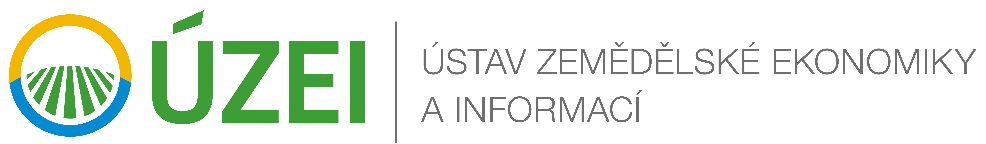 Dodavatel:   SUWECO CZ, s.r.o.                      Sestupná 153/11 ‚ Liboc, 162 00 Praha 6                      IČ: 25094769                      DIČ:  CZ25094769Objednatel:  Ústav zemědělské ekonomiky a informací,                        státní příspěvková organizace                        Mánesova 1453/75, 120 00 Praha 2                        IČ: 00027251                        DIČ:  CZ00027251 OBJEDNÁVKA č.2(21/1/24/1220)K RÁMCOVÉ SMLOUVĚ O DODÁVCE ZAHRANIČNÍCH PERIODIK NA ROK 2024 č. SML 0002/2024 (dále jen „smlouva“)Objednáváme podle odst. 3.1 smlouvy tituly podle přílohy č. 1, která je nedílnou součástí této objednávky, za cenu 1 247,00 USD bez DPH, tj.  1 396,64 USD s DPH. Platba bude provedena na základě faktury. Termín dodání: rok 2024/2025Dodací adresa:ÚZEI, Knihovna Antonína Švehly – akviziceMánesova 1453/75120 00 Praha 2Datum:  08.02.2024                                                                                Ing. Jan Huml                                                                                                               vedoucí odboru                                                                                                          Knihovna Antonína ŠvehlyVyřizuje:  xxxxxxxxxxxxxxxxxxxxx 